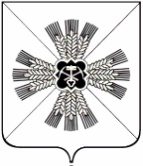 КЕМЕРОВСКАЯ ОБЛАСТЬАДМИНИСТРАЦИЯ ПРОМЫШЛЕННОВСКОГО МУНИЦИПАЛЬНОГО ОКРУГАПОСТАНОВЛЕНИЕот «16»июля 2020г. № 1125-Ппгт. ПромышленнаяО внесении изменений в постановление администрации Промышленновского муниципального округа от  29.12.2017 № 1519-П«О формировании резерва управленческих кадров Промышленновского муниципального округа» ( в редакции постановлений от 14.08.2019 № 961-П, от 16.01.2020 № 54-П)Руководствуясь Федеральным законом от 02.03.2007 № 25-ФЗ «О муниципальной службе в Российской Федерации», Законом Кемеровской области от 30.06.2007 № 103–ОЗ «О некоторых вопросах прохождения муниципальной службы», в связи с кадровыми изменениями:1.	Внести в постановление администрации Промышленновского муниципального округа от 29.12.2017 № 1519-П «О формировании резерва управленческих кадров Промышленновского муниципального округа» (в редакции постановлений от 14.08.2019 № 961-П, 16.01.2020 № 54-П) следующие изменения:1.1.	утвердить прилагаемый состав комиссии по формированию резерва управленческих кадров Промышленновского муниципального округа.2. Разместить настоящее постановление на официальном сайте администрации Промышленновского муниципального округа в сети Интернет.3. Контроль за исполнением настоящего постановления возложить на заместителя главы Промышленновского муниципального округа                   О.Н. Шумкину.4. Настоящее постановление вступает в силу со дня подписания.Исп. И.Е. ЕрмоченкоТел. 74396Составкомиссии по формированию резерва управленческих кадров Промышленновского муниципального округаЧлены комиссии:ГлаваПромышленновского муниципального округаД.П. ИльинУТВЕРЖДЕНпостановлениемадминистрации Промышленновского муниципального округа             от 16.07.2020№ 1125-ПШумкинаОльга Николаевна-заместитель главы Промышленновского муниципального округа, председатель комиссииЭкгартВалентина Евгеньевна-начальник организационного отдела администрации Промышленновского муниципального округа, секретарь комиссииСеребровВиктор Ефремович-первый заместитель главы Промышленновского муниципального округа первый заместитель главы Промышленновского муниципального округа первый заместитель главы Промышленновского муниципального округа МясоедоваТатьяна Васильевна-начальник Управления образования администрации Промышленновского муниципального округа начальник Управления образования администрации Промышленновского муниципального округа начальник Управления образования администрации Промышленновского муниципального округа ЗарубинаАнастасия Александровна--заместитель главы Промышленновского муниципального округаХасановаСветлана Сергеевна --начальник юридического отдела администрации Промышленновского муниципального округаЗаместитель главыПромышленновского муниципального округаО.Н. Шумкина